Dnes 5.12. nás čeká počítání sČertemMikulášemAndělem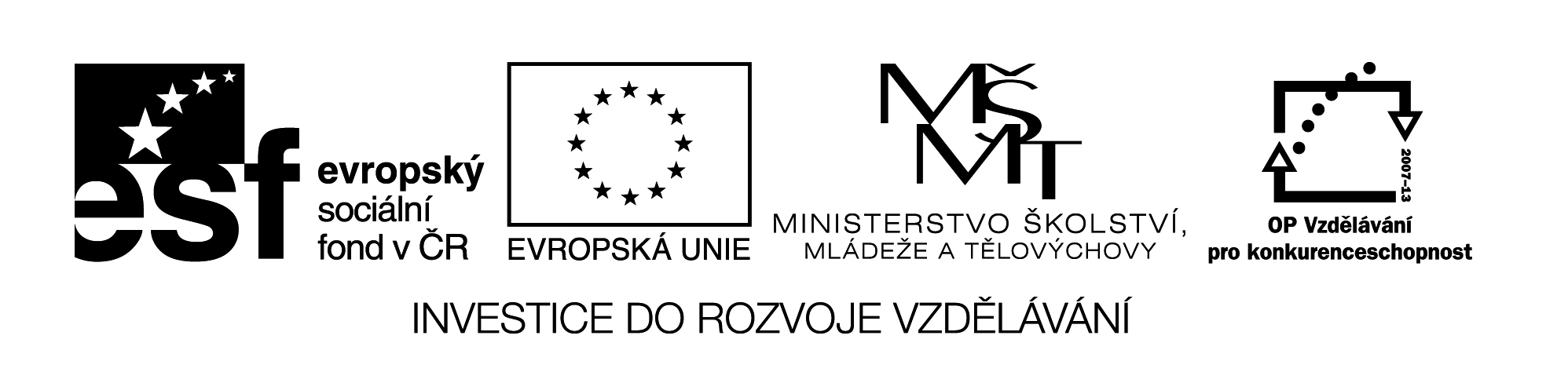 Každý sám hledá po třídě jejich úkoly a vypočítá je.Nakonec je nalepíte na pracovní list, zkontrolujete pomocí počítače a dokreslíte postavy.10 + 20 =___30 + 40 = ___50 + 20 = ___60 + 30 = ___80 + 20 = ___40 + 40 = ___70 + 30 = ___20 + 30 = ___90 + 10 = ___10 + 80 = ___Anděl60 – 40 = ___70 – 30 = ___90 – 50 = ___50 – 40 = ___80 – 50 = ___20 – 10 = ___40 – 30 = ___60 – 50 = ___100 – 30 = ___30 – 20 = ___Mikuláš(50+10)–30 = 60 – 30 = 30(20+60)-40 = __________(80+10)-50 = __________(40+40)-60 = __________(20+30)+30 = __________(90-30)-40 = __________(50-10)-10 = __________(60-20)+50 = __________(30-30)+100 = _________(80-50)+60 = __________Čert10 + 20 =3030 + 40 = 7050 + 20 = 7060 + 30 = 9080 + 20 = 10040 + 40 = 8070 + 30 = 10020 + 30 = 5090 + 10 = 10010 + 80 = 90Anděl60 – 40 = 2070 – 30 = 4090 – 50 = 4050 – 40 = 1080 – 50 = 3020 – 10 = 1040 – 30 = 1060 – 50 = 10100 – 30 = 7030 – 20 = 10Mikuláš(50+10)–30 = 60 – 30 = 30(20+60)-40 = 80 – 40 = 40(80+10)-50 = 90 – 50 = 40(40+40)-60 = 80 – 60 = 20(20+30)+30 = 50 +30 = 80(90-30)-40 = 60 – 40 = 20(50-10)-10 = 40 – 10 = 30(60-20)+50 = 40 +50 = 90(30-30)+100 =0 +100=100(80-50)+60 = 30 +60 = 90ČertNázev materiálu : VY_32_INOVACE_232Anotace : Žáci procvičují znalosti s operacemi s přirozenými čísly v oboru 0-100. Společně na interaktivní tabuli vysvětlíme postup při sčítání a odčítání desítek a dnešní práci. Žáci sami poté procvičují příklady. Po třídě hledají u postaviček zadané pracovní lístky. Ty spočítají, nalepí na velký papír, sami zkontrolují a dokreslí dané postavy podle své představy.Autor : Mgr. Alena NovákováJazyk : českýOčekávaný výstup : žáci provádí zpaměti matem. operace s přirozenými čísly do 100Speciální vzdělávací potřeby : Klíčová slova :  desítky, sčítání a odčítání, sebehodnoceníDruh učebního materiálu : prezentace, pracovní listyDruh interaktivity : pozorování, aktivní počítání, sebehodnoceníCílová skupina : žáci II. třídyStupeň a typ vzdělávání : základní vzdělávání – I. stupeň – I. obdobíTypická věková skupina : 7-8 letCelková velikost : 21 kB